Teton Literacy Center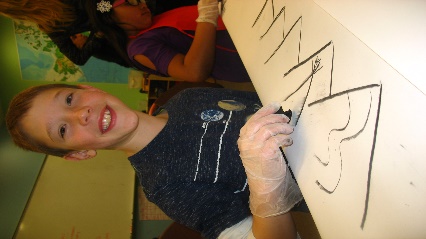 1715 High School Rd. Jackson, WY 83002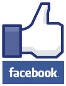 www.tetonliteracy.org  T: 307-733-9242	       Check us out onA literacy Rich Environment?At TLC we strive to create a literacy rich environment. What does that mean? Well, that means that we want reading, writing, talking and listening to be a natural part of the day. A literacy rich environment is important at school and at TLC, but it is equally important in your home! Literacy development is a continuous process and parents are their child’s first teacher. So how can you build a literacy rich home environment?Establish a regular time and place for reading, or read aloudsKeep lots of reading materials where your kids can reach- books, newspapers, magazines and flyers for events.Have frequent conversations with each child individually as well as a whole familyPlay games that reinforce literacy such as puzzles, trivial pursuit, scrabble, concentration, candy land, etc.Balance screen time with other learning or active activities. Have writing materials in an easily reachable place.Leave notes and messages for each other around the houseScreen Time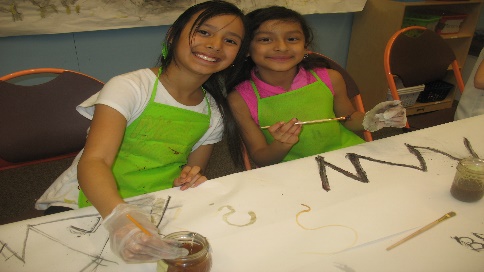 But I really like minecraft!I love surfing the internet, watching films and even some bad T.V. occasionally. A few month ago I even wrote about great apps and games that your kids could play. But, just like anything there is a balance. The American Academy of Pediatrics guidelines recommend less than two hours daily of screen time- including TV, internet and various smart devices. The Mayo clinic posted an article online about the effects of too much screen time. They include obesity, irregular sleep, behavioral problems and impaired academic performance. The good thing is, there are so many other fun things to do! One of my favorite ideas for reducing screen time is the “activity jar.” You and your kids sit down one night and write ideas of cool things to do on pieces of scratch paper and put them in a jar. Whenever a kid is feeling bored or has been glued to their phone for what seems like hours, have them choose an activity from the jar. Some families have their kids choose one activity a day. Some families pull an activity only when their bored. Each family’s use of the activity jar will be a little different.Here are some fun ideas to get you started:Read a book, then act it outBuild a fortMake your own board gameLearn about a real king or queenDesign a rocket using materials in the recycle binMemorize three riddles and stump someonePaint a picture and write a short story about itTake photos and design a photo bookMake a movie with your friendsBuild a snowman or snowalienSee how many snow angels you can fit in your front yardMemorize your favorite song lyrics Make up a dance to your favorite songSpring club and summer info coming soon!This season’s clubs ends the week of March 16th- March 19th. I am surveying the students to see what they are most interested to learn about in spring. Information will be available online and handed out to families soon! It is snowing in February, so naturally I am busy planning out summer camps! I am so excited about what is coming together for summer 2015. Information will be available online and handed out in the next month! Feb. Family NewsletterDear Families,I have to tell you that your kids continue to impress me every single day! Your students are making some great connections in class between the projects we are working on to their own background knowledge, work they have done at school, and books they have read. I also have two boys in class that can make a logical connection between everything we do and Minecraft, which is pretty impressive. There is a lot of fun stuff happening here in the coming months so make sure to check out our website www.tetonliteracy.org for the most up to date information. Sincerely,Kristin Livingstone and the entire TLC staff.